9430 – 99 Street Edmonton, AB T6E 3W4 PH: 780-439-2797 Cell: 780-686-6369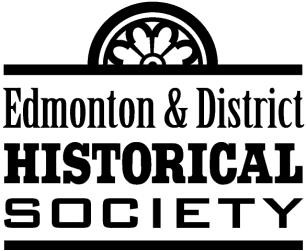 Email: Events@historicedmonton.ca www.historicedmonton.caThe Edmonton and District Historical Society Presents The 28th Annual Historic Festival and Doors OpenJuly 7-14, 2024For 28 years, the Edmonton and District Historical Society (EDHS) has proudly presented the annual Historic Festival & Doors Open Edmonton. Community arts and heritage organizations, historic places and corporate partners from around the Edmonton region offer unique tours or events over the course of the week-long festival. EDHS coordinators will include your event information in the robust festival marketing campaign that includes television and print ads, social media blasts, webpage link to your event and distribution of 5000 festival guidebooks. There is no cost to register! 	Festival Theme	In 1924, the Canadian Royal Air Force (CRAF) emerged as a pivotal force in Canada's military aviation history. Established to strengthen Canada's aerial defense capabilities and contribute to international peacekeeping efforts, the CRAF embodied the nation's commitment to advancing air power. Its formation marked a significant milestone in Canada's military evolution, providing a platform for innovation, training, and collaboration with allied forces. With a focus on aerial reconnaissance, combat readiness, and technological advancement, the CRAF played a crucial role in safeguarding Canadian airspace and supporting global security initiatives. Throughout its existence, the CRAF fostered a legacy of excellence, shaping the future of Canadian aviation and inspiring generations of pilots and aviation enthusiasts.This year’s festival theme is Innovation.Registration Deadlines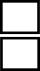 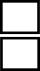 Questions?Contact Susan at 780.686.6369 or events@historicedmonton.caIn order to secure future funding and continue to grow the festival, it is imperative that wereceive the answers to the following questions no later than July 19, 2024In order to secure future funding and continue to grow the festival, it is imperative that wereceive the answers to the following questions no later than July 19, 20241. Total number of staff and volunteers to create and work your event:2. Total number of staff and volunteer hours to create and work your event:To have your event featured in the guidebook, onthe web page and social mediaApril 15, 2024To have your event featured on the web page andsocial mediaJune 15, 2024ORGANIZATIONORGANIZATIONOrganization Name:Contact and Title:EVENT address:Mailing address:Event phone:Event Email:Contact phone:Contact Email:Website:Website:IN PERSON EVENT / TOUR INFORMATIONIN PERSON EVENT / TOUR INFORMATIONIN PERSON EVENT / TOUR INFORMATIONIN PERSON EVENT / TOUR INFORMATIONIN PERSON EVENT / TOUR INFORMATIONIN PERSON EVENT / TOUR INFORMATIONIN PERSON EVENT / TOUR INFORMATIONIN PERSON EVENT / TOUR INFORMATIONTour Status:Guided	Self-guided	N/AGuided	Self-guided	N/AGuided	Self-guided	N/AGuided	Self-guided	N/AGuided	Self-guided	N/AGuided	Self-guided	N/AGuided	Self-guided	N/ATour Type:WalkingVirtualBus DrivingCarriageTrainTour Type:WalkingVirtualBus DrivingCarriageTrainTour Type:OtherOtherOtherOtherOtherPre-registration Required:Yes	NoPre-registration deadline:Yes	NoPre-registration deadline:Yes	NoPre-registration deadline:Yes	NoPre-registration deadline:Yes	NoPre-registration deadline:Yes	NoPre-registration deadline:Yes	NoPre-registration deadline:Fee ScaleFree	Donation	FeeFee details:Free	Donation	FeeFee details:Free	Donation	FeeFee details:Free	Donation	FeeFee details:Free	Donation	FeeFee details:Free	Donation	FeeFee details:Free	Donation	FeeFee details:Wheelchair Access:Yes	No	PartialYes	No	PartialYes	No	PartialYes	No	PartialYes	No	PartialYes	No	PartialYes	No	PartialOutdoor Attire:Yes	No	N/AYes	No	N/AYes	No	N/AYes	No	N/AYes	No	N/AYes	No	N/AYes	No	N/AAdult Only	Family FriendlyIN PERSON EVENT DETAILS – SELECT ALL THAT APPLYIN PERSON EVENT DETAILS – SELECT ALL THAT APPLYSunday, July 7 - LAUNCHMonday, July 8Start Time: 	End Time:  	Tuesday, July 9Start Time: 	End Time:  	Wednesday, July 10Start Time: 	End Time:  	Thursday, July 11Start Time: 	End Time:  	Friday, July 12Start Time: 	End Time:  	Saturday July 13Start Time: 	End Time:  	Sunday, July 14Start Time: 	End Time:  	IN PERSON EVENT TITLE: ie HISTORY TOURIN PERSON EVENT DESCRIPTION: MAXIMUM 500 CHARACTERS Include a title ie: History Tour, short description and submit a cover photo with your registration. Lengthy descriptions will be edited.